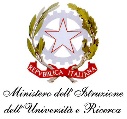 ISTITUTO COMPRENSIVO BAGNO DI ROMAGNA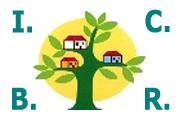                          Via Nazario Sauro, 1 - 47021 San Piero in Bagno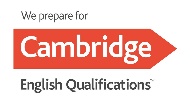                                             Bagno di Romagna (FC)	Tel. 0543917174 - Email: foic806001@istruzione.it – PEC: foic806001@pec.istruzione.it                  Codice Fiscale: 90041220402 - C.M.: FOIC806001 - C.U.U.: UF926I                                            					Sito web: https://www.icbagnodiromagna.edu.it   			Al Dirigente Scolastico dell’Istituto Comprensivo Bagno di Romagna 	 	 	 	 	  	 	   ISTANZA DI ACCESSO AGLI ATTI1  Il/la sottoscritto/a   2 ______________________________________________________________________________________ Indirizzo 	Via _____________________________CAP_______ Comune _______________________Provincia_________ Telefono 	___________________ Fax _____________________ email _____________________________________ Documento di identificazione (da allegare in copia) __________________________n°__________________________________ in qualità di:  del seguente documento/dei documenti o come da elenco allegato:____________________________________________________  _________________________________________________________________________________________________________ _________________________________________________________________________________________________________ Nel formato (se disponibile)__________________________________________________________________________________ Motivazione: (specificare l’interesse diretto, concreto ed attuale connesso a situazioni giuridicamente tutelate)  _________________________________________________________________________________________________________  _________________________________________________________________________________________________________ 	(data) 	(firma)  La materia del diritto di accesso è disciplinata dalla legge n. 241/1990 e successive modifiche ed integrazioni e dal DM n. 60/96. i sensi del D.Lgs 196/2003 e D.L.gs 101/2018“Codice in materia di protezione dei dati personali”, il trattamento dei dati personali sarà improntato ai principi di correttezza, liceità e trasparenza e si svolgerà con l’osservanza di ogni misura cautelativa, che garantisca il rispetto e la 	 tutela della riservatezza dei dati  dell’interessato.Il ritiro della documentazione può essere effettuato anche da un delegato del richiedente, provvisto di delega e documento di identità. Trascorsi inutilmente 30  La copia sarà rilasciata dietro pagamento di 0,10 € per singola facciata formato A4  □ diretto interessato3 □ legale rappresentante____________________________________________________________. (allegare documentazione)  □ procuratore/delegato in carta semplice da parte di _________________________________________________________ (allegare fotocopia della delega e del documento di riconoscimento del delegato). RICHIEDE □ □ di prendere visione l’estrazione di una copia fotostatica 4 	□ 	senza allegati 	□ 	con allegati 